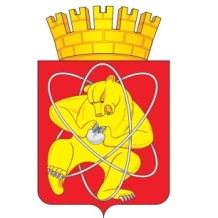 Муниципальное образование «Закрытое административно – территориальное образование Железногорск Красноярского края»СОВЕТ ДЕПУТАТОВ  г. ЖЕЛЕЗНОГОРСК РЕШЕНИЕ23 мая 2019                                                                                                                           43-236Рг.ЖелезногорскО назначении публичных слушаний по проекту решения Совета депутатов ЗАТО г. Железногорск «О внесении изменений и дополнений в Устав муниципального образования «Закрытое административно-территориальное образование Железногорск Красноярского края»В соответствии с частью 3 статьи 28 Федерального закона от 06.10.2003 № 131-ФЗ «Об общих принципах организации местного самоуправления в Российской Федерации», частью 3 статьи 18 Устава ЗАТО Железногорск, руководствуясь Положением о публичных слушаниях в ЗАТО Железногорск, утвержденным решением Совета депутатов ЗАТО г. Железногорск от 28.04.2011 № 14-88Р, Совет депутатовРЕШИЛ:1. Назначить проведение публичных слушаний по проекту решения Совета депутатов ЗАТО г. Железногорск «О внесении изменений и дополнений в Устав муниципального образования «Закрытое административно-территориальное образование Железногорск Красноярского края» на 06 июня 2019 года.2. Провести публичные слушания 06 июня 2019 года в 18 часов 00 минут по адресу: г. Железногорск, ул. 22 Партсъезда, 21, малый зал (4 этаж).3. Назначить председательствующим публичных слушаний Председателя Совета депутатов ЗАТО г. Железногорск А.И. Коновалова.4. Назначить секретарем публичных слушаний начальника отдела по организации деятельности Совета депутатов ЗАТО г. Железногорск И.А. Шакирова.5. Предложения жителей ЗАТО Железногорск и иных участников публичных слушаний по проекту решения Совета депутатов ЗАТО г. Железногорск «О внесении изменений и дополнений в Устав муниципального образования «Закрытое административно-территориальное образование Железногорск Красноярского края» принимаются в письменном виде по адресу: 662971, г. Железногорск, ул. 22 Партсъезда, 21, Совет депутатов ЗАТО г. Железногорск, каб. 225, 230. Прием письменных предложений прекращается в 17 часов 30 минут 05 июня 2019 года.6. Возложить функции организатора публичных слушаний на отдел по организации деятельности Совета депутатов ЗАТО г. Железногорск.7. Опубликовать настоящее решение в газете «Город и горожане» одновременно с проектом решения Совета депутатов ЗАТО г. Железногорск «О внесении изменений и дополнений в Устав муниципального образования «Закрытое административно-территориальное образование Железногорск Красноярского края», а также разместить в сети Интернет на официальном сайте муниципального образования «Закрытое административно-территориальное образование Железногорск Красноярского края» (www.admk26.ru).8. Настоящее решение вступает в силу после его официального опубликования.9. Контроль над исполнением настоящего решения возложить на председателя комиссии по вопросам местного самоуправления и законности С.Г. Шаранова.Председатель Совета депутатовЗАТО г. Железногорск							     А.И. КоноваловМуниципальное образование «Закрытое административно – территориальное образование Железногорск Красноярского края»СОВЕТ ДЕПУТАТОВ  ЗАТО  г. ЖЕЛЕЗНОГОРСК РЕШЕНИЕ                   ПРОЕКТ ___ __________ 2019                                                                                                           ______г.ЖелезногорскО внесении изменений и дополнений в Устав муниципального образования «Закрытое административно-территориальное образование Железногорск Красноярского края»В целях приведения Устава муниципального образования «Закрытое административно-территориальное образование Железногорск Красноярского края» в соответствие с изменениями законодательства Российской Федерации и Красноярского края, руководствуясь частью 3 статьи 44 Федерального закона от 06.10.2003 № 131-ФЗ «Об общих принципах организации местного самоуправления в Российской Федерации», пунктом 1 части 1 статьи 28 Устава ЗАТО Железногорск, Совет депутатовРЕШИЛ:1. Внести в Устав муниципального образования «Закрытое административно-территориальное образование Железногорск Красноярского края» (далее – Устав ЗАТО Железногорск) следующие изменения и дополнения:1.1. В части 1 статьи 7 Устава ЗАТО Железногорск:1.1.1. Пункт 5 после слов «за сохранностью автомобильных дорог местного значения в границах ЗАТО Железногорск,» дополнить словами «организация дорожного движения,»;1.1.2. Пункт 8.1. после слова «прав» дополнить словами «коренных малочисленных народов и других»;1.1.3. Пункт 24 изложить в следующей редакции:«24) участие в организации деятельности по накоплению (в том числе раздельному накоплению), сбору, транспортированию, обработке, утилизации, обезвреживанию, захоронению твердых коммунальных отходов;»;1.1.4. Пункт 26 дополнить словами «направление уведомления о соответствии указанных в уведомлении о планируемом строительстве параметров объекта индивидуального жилищного строительства или садового дома установленным параметрам и допустимости размещения объекта индивидуального жилищного строительства или садового дома на земельном участке, уведомления о несоответствии указанных в уведомлении о планируемом строительстве параметров объекта индивидуального жилищного строительства или садового дома установленным параметрам и (или) недопустимости размещения объекта индивидуального жилищного строительства или садового дома на земельном участке, уведомления о соответствии или несоответствии построенных или реконструированных объекта индивидуального жилищного строительства или садового дома требованиям законодательства о градостроительной деятельности при строительстве или реконструкции объектов индивидуального жилищного строительства или садовых домов на земельных участках, расположенных на территориях городских округов, принятие в соответствии с гражданским законодательством Российской Федерации решения о сносе самовольной постройки, решения о сносе самовольной постройки или ее приведении в соответствие с установленными требованиями, решения об изъятии земельного участка, не используемого по целевому назначению или используемого с нарушением законодательства Российской Федерации, осуществление сноса самовольной постройки или ее приведения в соответствие с установленными требованиями в случаях, предусмотренных Градостроительным кодексом Российской Федерации».1.2.  Пункт 14 части 2 статьи 7 Устава ЗАТО Железногорск изложить в следующей редакции:«14) осуществление деятельности по обращению с животными без владельцев, обитающими на территории ЗАТО Железногорск;».1.3. Часть 2 статьи 7 Устава ЗАТО Железногорск дополнить пунктом 17 следующего содержания:«17) осуществление мероприятий по защите прав потребителей, предусмотренных Законом Российской Федерации от 7 февраля 1992 года N 2300-1 "О защите прав потребителей".1.4. Часть 1 статьи 10 Устава ЗАТО Железногорск дополнить абзацем следующего содержания:«Контрольно-счетный орган – Контрольно-ревизионная служба ЗАТО Железногорск.».1.5. Часть 4 статьи 17 Устава ЗАТО Железногорск изложить в следующей редакции:«4. Границы территории, на которой осуществляется территориальное общественное самоуправление, устанавливаются по предложению населения, проживающего на соответствующей территории, Советом депутатов ЗАТО г. Железногорск.».1.6. Дополнить Устав ЗАТО Железногорск статьей 17.1. следующего содержания:«17.1. Староста сельского населенного пункта1. Для организации взаимодействия органов местного самоуправления ЗАТО Железногорск и жителей сельских населенных пунктов при решении вопросов местного значения в сельском населенном пункте, расположенном в ЗАТО Железногорск, назначается староста сельского населенного пункта.2. Староста сельского населенного пункта назначается Советом депутатов, по представлению схода граждан сельского населенного пункта из числа лиц, проживающих на территории данного сельского населенного пункта и обладающих активным избирательным правом.3. Староста сельского населенного пункта не является лицом, замещающим государственную должность, должность государственной гражданской службы, муниципальную должность или должность муниципальной службы, не может состоять в трудовых отношениях и иных непосредственно связанных с ними отношениях с органами местного самоуправления ЗАТО Железногорск.4. Старостой сельского населенного пункта не может быть назначено лицо:1) замещающее государственную должность, должность государственной гражданской службы, муниципальную должность или должность муниципальной службы;2) признанное судом недееспособным или ограниченно дееспособным;3) имеющее непогашенную или неснятую судимость.5. Срок полномочий старосты сельского населенного пункта устанавливается пять лет.Полномочия старосты сельского населенного пункта прекращаются досрочно по решению Совета депутатов, по представлению схода граждан сельского населенного пункта, а также в случаях, установленных пунктами 1 - 7 части 10 статьи 40 Федерального закона от 06.10.2003 № 131-ФЗ «Об общих принципах организации местного самоуправления в Российской Федерации».».1.7. В части 4 статьи 18 Устава ЗАТО Железногорск слова «по проектам и вопросам, указанным в части 3 настоящей статьи,» исключить.1.8. Пункт 1 части 4 статьи 24 Устава ЗАТО Железногорск изложить в следующей редакции:«1) заниматься предпринимательской деятельностью лично или через доверенных лиц, участвовать в управлении коммерческой организацией или в управлении некоммерческой организацией (за исключением участия в управлении совета муниципальных образований Красноярского края, иных объединений муниципальных образований, политической партией, профсоюзом, зарегистрированным в установленном порядке, участия в съезде (конференции) или общем собрании иной общественной организации, жилищного, жилищно-строительного, гаражного кооперативов, товарищества собственников недвижимости), кроме участия на безвозмездной основе в деятельности коллегиального органа организации на основании акта Президента Российской Федерации или Правительства Российской Федерации; представления на безвозмездной основе интересов ЗАТО Железногорск в органах управления и ревизионной комиссии организации, учредителем (акционером, участником) которой является ЗАТО Железногорск, в соответствии с муниципальными правовыми актами ЗАТО Железногорск, определяющими порядок осуществления от имени ЗАТО Железногорск полномочий учредителя организации или управления находящимися в муниципальной собственности ЗАТО Железногорск акциями (долями участия в уставном капитале); иных случаев, предусмотренных федеральными законами;».1.9. В части 2 статьи 25 Устава ЗАТО Железногорск:1.9.1. пункт 3 исключить;1.9.2. пункт 4 считать пунктом 3 соответственно.1.10. Пункт 1 части 1  статьи 33 Устава ЗАТО Железногорск изложить в следующей редакции:«1) заниматься предпринимательской деятельностью лично или через доверенных лиц, участвовать в управлении коммерческой организацией или в управлении некоммерческой организацией (за исключением участия в управлении совета муниципальных образований Красноярского края, иных объединений муниципальных образований, политической партией, профсоюзом, зарегистрированным в установленном порядке, участия в съезде (конференции) или общем собрании иной общественной организации, жилищного, жилищно-строительного, гаражного кооперативов, садоводческого, огороднического, дачного потребительских кооперативов, товарищества собственников недвижимости), кроме участия на безвозмездной основе в деятельности коллегиального органа организации на основании акта Президента Российской Федерации или Правительства Российской Федерации; представления на безвозмездной основе интересов ЗАТО Железногорск в органах управления и ревизионной комиссии организации, учредителем (акционером, участником) которой является ЗАТО Железногорск, в соответствии с муниципальными правовыми актами ЗАТО Железногорск, определяющими порядок осуществления от имени ЗАТО Железногорск полномочий учредителя организации или управления находящимися в муниципальной собственности ЗАТО Железногорск акциями (долями участия в уставном капитале); иных случаев, предусмотренных федеральными законами;».1.11. Пункты 21, 22, 39 статьи 37 Устава ЗАТО Железногорск изложить в следующей редакции:«21) принимает в установленном порядке решения о переводе или об отказе в переводе жилого помещения в нежилое помещение и нежилого помещения в жилое помещение, решения о согласовании или об отказе в согласовании переустройства и (или) перепланировки помещений в многоквартирном доме; определяет порядок получения документа, подтверждающего принятие решения о согласовании или об отказе в согласовании переустройства и (или) перепланировки помещения в многоквартирном доме в соответствии с условиями и порядком переустройства и перепланировки помещений в многоквартирном доме; 22) в установленном порядке  принимает решение о признании помещения жилым помещением, жилого помещения пригодным (непригодным) для проживания граждан, а также многоквартирного дома аварийным и подлежащим сносу или реконструкции (за исключением жилых помещений жилищного фонда Российской Федерации и многоквартирных домов, находящихся в федеральной собственности), принимает решение о признании садового дома жилым домом и жилого дома – садовым домом, расположенных в границах ЗАТО Железногорск;39) осуществляет дорожную деятельность в отношении автомобильных дорог местного значения в границах ЗАТО Железногорск и обеспечение безопасности дорожного движения на них, включая создание и обеспечение функционирования парковок (парковочных мест), осуществляет муниципальный контроль за обеспечением сохранности автомобильных дорог местного значения в границах ЗАТО Железногорск; устанавливает порядок создания и использования, в том числе на платной основе, парковок (парковочных мест), расположенных на автомобильных дорогах общего пользования местного значения в границах ЗАТО Железногорск, организация дорожного движения в границах ЗАТО Железногорск; устанавливает размер платы за пользование на платной основе парковками (парковочными местами), расположенными на автомобильных дорогах общего пользования местного значения; определяет методику расчета и максимальный размер платы за проезд транспортных средств по платным автомобильным дорогам общего пользования местного значения, платным участкам указанных автомобильных дорог, за пользование на платной основе парковками (парковочными местами), расположенными на автомобильных дорогах общего пользования местного значения; утверждает перечень автомобильных дорог общего пользования местного значения, перечень автомобильных дорог необщего пользования местного значения; определяет размер вреда, причиняемого тяжеловесными транспортными средствами при движении по автомобильным дорогам местного значения; утверждает нормативы финансовых затрат на капитальный ремонт, ремонт, содержание автомобильных дорог местного значения и правил расчета размера ассигнований местного бюджета на указанные цели;».1.12. Дополнить Устав ЗАТО Железногорск главой 6.1. следующего содержания:«Глава 6.1. КОНТРОЛЬНО-РЕВИЗИОННАЯ СЛУЖБА ЗАТО ЖЕЛЕЗНОГОРСКСтатья 39.1. Правовой статус Контрольно-ревизионной службы ЗАТО Железногорск1. Контрольно-ревизионная служба ЗАТО Железногорск является постоянно действующим органом внешнего муниципального финансового контроля и образуется Советом депутатов.2. Полномочия, порядок формирования, а также порядок организации и деятельности Контрольно-ревизионной службы ЗАТО Железногорск определяются Советом депутатов в соответствии с федеральным законодательством и законодательством Красноярского края.».1.13. Части 2, 4 статьи 47 Устава ЗАТО Железногорск изложить в следующей редакции: «2. Официальным опубликованием муниципального правового акта считается первая публикация его полного текста, включая приложения (если они имеются) в периодическом печатном издании, распространяемом в ЗАТО Железногорск. Для официального опубликования (обнародования) муниципальных правовых актов и соглашений органы местного самоуправления ЗАТО Железногорск вправе также использовать сетевое издание. В случае опубликования (размещения) полного текста муниципального правового акта в официальном сетевом издании объемные графические и табличные приложения к нему в печатном издании могут не приводиться.Официальное печатное издание (сетевое издание) определяются решением Совета депутатов.4. Муниципальные нормативные правовые акты, затрагивающие права, свободы и обязанности человека и гражданина, устанавливающие правовой статус организаций, учредителем которых выступает муниципальное образование ЗАТО Железногорск, а также соглашения, заключаемые между органами местного самоуправления, вступают в силу после их официального опубликования (обнародования).».2. Направить настоящее решение на государственную регистрацию в Управление Министерства юстиции Российской Федерации по Красноярскому краю.3. Настоящее решение вступает в силу после его официального опубликования, осуществляемого после прохождения государственной регистрации, за исключением пунктов 1.4., 1.9., 1.9.1., 1.9.2., 1.12. настоящего Решения.Пункты 1.4., 1.9., 1.9.1., 1.9.2., 1.12. настоящего Решения вступают в силу после истечения срока полномочий Совета депутатов ЗАТО г. Железногорск настоящего созыва.4. Контроль над исполнением настоящего решения возложить на председателя комиссии по вопросам местного самоуправления и законности С.Г. Шаранова.Председатель Совета депутатов                           Глава ЗАТО г. ЖелезногорскЗАТО г. Железногорск	                                                                 А.И. Коновалов                                                         И.Г. Куксин